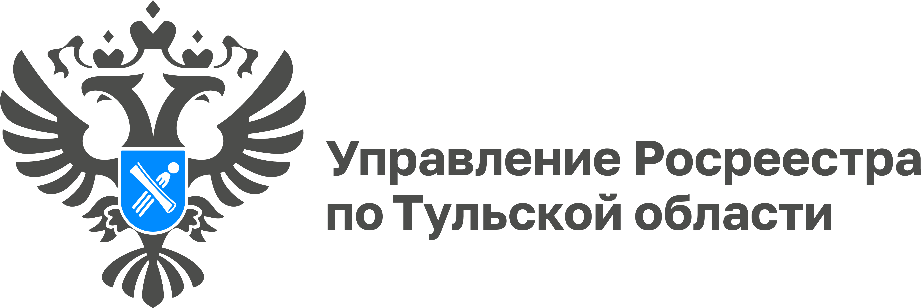 Более 2 тысяч туляков обратились в Росреестр, чтобы защитить свое имущество от мошенниковС начала 2023 года в Управление Росреестра по Тульской области поступило 2 349 заявлений от жителей региона о запрете сделок без личного участия собственника.«Заявление можно подать через МФЦ или в электронном виде через сайт Росреестра или портал «Госуслуг». Запись вносится в Единый государственный реестр недвижимости (ЕГРН) в течение 5 рабочих дней. Государственная пошлина за данное действие не уплачивается. При наличии в ЕГРН данной записи документы, представленные для регистрации иным лицом, в том числе при наличии у него нотариально удостоверенной доверенности, будут возращены без рассмотрения», - рассказала заместитель руководителя Управления Росреестра по Тульской области Татьяна Трусова.Оформить запрет можно в отношении любого объекта недвижимости, если он стоит на кадастровом учете. Это может быть земельный участок, дом, квартира, комната или машино-место. Если собственников у имущества несколько, наложить запрет можно только на свою долю.Отметим, такой запрет действует бессрочно, пока он не будет отозван собственником, не погашен при регистрации сделки в присутствии владельца недвижимости или на основании вступившего в силу судебного решения.